Приложение к решению Собрания депутатов Саткинского муниципального района от 12 декабря 2018 года № 393/50ПЕРЕЧЕНЬ имущества, передаваемого из государственной собственности Челябинской области в собственность муниципального образования «Саткинский муниципальный район»Заместитель начальника Управления земельными и                                                                                              имущественными отношениями Администрации                                                                         Саткинского муниципального района	                                                                                                                                                        А.М. Сорокин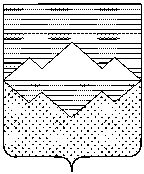 СОБРАНИЕ ДЕПУТАТОВСАТКИНСКОГО МУНИЦИПАЛЬНОГО РАЙОНА   ЧЕЛЯБИНСКОЙ ОБЛАСТИРЕШЕНИЕ  от 12.12.2018г. № 393/50        г. Сатка      Об утверждении перечня имуществанаходящегося в собственности Челябинской области,подлежащего передаче в собственность муниципальногообразования «Саткинский муниципальный район»На основании Федерального закона от 06 октября 2003 года № 131-ФЗ « Об общих принципах организации местного самоуправления в Российской Федерации», учитывая обращение Министерства образования и науки Челябинской области,СОБРАНИЕ ДЕПУТАТОВ САТКИНСКОГО МУНИЦИПАЛЬНОГО РАЙОНА РЕШАЕТ:1. Утвердить перечень имущества, находящегося в собственности Челябинской области, подлежащего передаче в собственность муниципального образования «Саткинский муниципальный район», согласно приложению.2.  Управлению земельными и имущественными отношениями Администрации Саткинского муниципального района принять передаваемое имущество в муниципальную казну.3. Контроль за исполнением настоящего решения возложить на комиссию по финансам, бюджету и экономической политике (председатель – Витьшев А.А.).  Глава Саткинского муниципального района                                                                А.А. Глазков№ п/пНаименованиеКоличествоДата ввода в эксплуатациюБалансовая стоимостьОстаточная стоимость1Школьный автобус российского производства Общее количество мест (включая место водителя): 17               Марка: ГАЗ-А66R33VIN: X96A66R33J0861768Кузов №  A66R33J0021012Модель, № двигателя: A27500 J0903405Год выпуска: 2018Цвет: желтыйТахограф                                                             Навигационная система ГЛОНАСС/GPSЭРА-ГЛОНАСС12018 г.1 735 000,001 735 000,00ИТОГО1х1 735 000,001 735 000,00